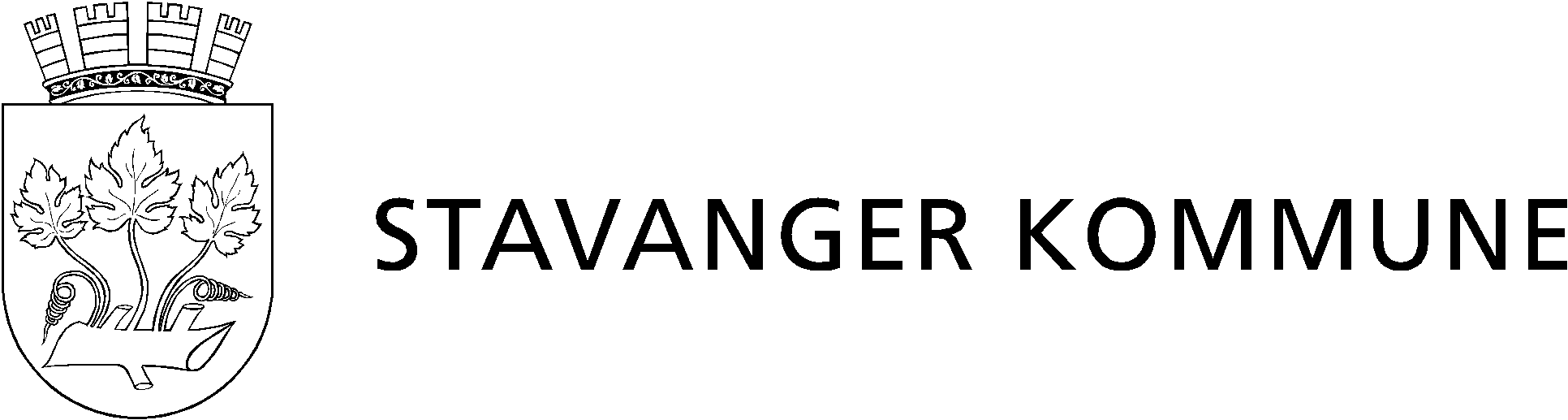 Neste møte: 	27.01.2020 	kl 19:00Innleveringsfrist for saker til neste møte: 1 uke før møtetMed vennlig hilsen
Anthony A. Martins
leder FAUMøtereferatOppvekst og levekårKannik skolePostadr.: Postboks 8069 Forus, 4068 StavangerBesøksadr.: St. Svithuns g. 40Telefon: 51517250E-post:  www.stavanger.kommune.noOrg.nr.: NO 964 965 226Gruppe:Kannik FAUKannik FAUMøtested:PersonalrommetPersonalrommetMøtedato/ -tid:02.12.2019/1900-203002.12.2019/1900-2030MøtelederAnthony A. MartinsReferent: Marit Ramstad GarvikDeltakere:FAU-representanter, elevrådsleder og rektorFAU-representanter, elevrådsleder og rektorForfall:Fravær8e, 9h,10d8f, 8g, 10a 8e, 9h,10d8f, 8g, 10a Kopi til:Lena Kristensen, Lena Kristensen, REFERANSE JOURNALNRDATO04.12.2019Sak nr.:Ansvar1Innkalling og referat fra forrige møte.Godkjent2HMSLuftkvalitet i klasserom: Rektor informerte om at vaktmester har undersøkt noe uten å finne feil, men saken er meldt til kommunen og tre klasserom skal undersøkes spesielt. Utskifting av ventilasjonsanlegg er påbegynt.Andre generelle problemstillinger: 
Skolen og elevrådet jobber systematisk med blant annet elevundersøkelser, samarbeid med hjelpeapparatet og holdningsskapende arbeid. Politiet kommer for eksempel inn etter jul med informasjonskampanje om bildedeling. FAU-leder ønsket at vi kan tenke på hva FAU kan bidra med, for eksempel temakveld til våren lignende den vi hadde i fjor vår.3OrienteringssakerFra skolen v/rektor: Politiet uttrykker en generell bekymring rundt ungdomsmiljøet i Stavanger, men ikke spesielt knyttet til Kannik. Skolen prioriterer miljøarbeidet og jobber systematisk med klassemiljø i flere klasser. Ungdomsklubb for bydelen etablert på Lassa/Ynglingen, men dessverre med dårlig oppmøte så langt. Skolens eget miljøtiltak med frokostklubb hver onsdag benyttes heller ikke av så mange, men har fått noe flere besøkende i år.
Fra høsten 2020 skal skolen delta i nytt undervisningsopplegg «Robust» som har tema knyttet til livsmestring. Opplegget kjøres for åttende trinn og er fra læringssenteret ved UiS204 elever registrert til neste års 8.trinn. Avhengig av hvor mange som velger andre skolealternativer blir det 7 eller 8 parallellklasser.Skolegården: besøk fra Eirik Faret Sakariassen i morgen, og flere politikere innom på kvelden. Mer om dette i eget punkt.Kommunens digitale satsning er noe endret med ny politisk ledelse, blant annet med ønske om mobilfri skole. Skolen følger med for å se på konsekvensene og har også vært intervjuet av NRK om at de ønsker dagens løsning der skolene selv kan sette det de mener er hensiktsmessige regler.Rektor lager artikkel på skolens hjemmeside i dag og oppfordrer til sjekk av syklene mht bruk av lys etter at politikontroll avdekket mange syklister på vei til Kannik uten lys..I skoleturneringen i fotball gjør Kannik sitt jentelag det godt og går mot sluttspill, mens guttelaget er ute av turneringen denne gang.Ref medieoppslag er faren over mht Chromebook og brannfare.Nytt digitalt saks- og elevarkiv har noen innkjøringsproblemer og det tar lang tid å få ut f.eks. referat fra møter til berørte foreldre.Det blir tilbud om skolegudstjeneste i Stavanger domkirke torsdag før skoleavslutning og alternativt opplegg på skolen for de elevene som ønsker det. Skoleavslutning med underholdningsinnslag i skolens gymsal fredag før juleferien.Fra Driftsstyret v/rektor (forfall fra driftsstyrets leder): Resultatene på nasjonale prøver lagt fram i Driftsstyret og skolen er veldig godt fornøyd. Resultatene løftes fra 8. til 9. trinn og økningen er høy i forhold til ellers i landet. Driftsstyret skal ha siste møte nå før jul på grunn av overgang til SU.Rektor og elevrådsleder vært på foredrag om ny læreplan som tas i bruk fra høsten 2020.Fra elevrådet v/ ElevrådslederTilskudd på kr. 11.000,- fra FAU ble gitt til Elevrådet i vår, ønsket brukt på miljøtiltak. Elevene har diskutert mulighet for å bruke dette på utstyr til kantinen, men det var ikke helt dette som var tanken fra FAU. FAU v/Gyri Haave Nilsen har laget følgende utkast til mandat for hva pengene ønskes brukt til.:Forslag til referat ang bruk av overskudd fra informasjonsmøtet om Rus & Vold Januar 2019:Bruk av midler samlet inn ved informasjonsmøtet om Rus og Vold tidligere i år ble diskutert. Orientering angående saken ble gitt i møtet da det både er nye FAU medlemmer og at saken ikke er referert i detalj tidligere.Rus og vold arrangementet ble gjennomført onsdag 30. januar 2019. Det var godt oppmøte (ca 300 personer) og gode foredrag. Det var stort engasjement med mange gode spørsmål til foredragsholderne. Stavanger Aftenblad fulgte opp med en god leder om samme tema påfølgende fredag. Vi fikk inn 11 312 kroner og ønsket fra FAU er at elevrådet kommer med forslag til miljøtiltak for elevene som disse pengene kan brukes på.  Til orientering så har FAU mottatt følgende innspill ifht bruk av innsamlede midler;Uteseksjonen (som var foredragsholder under ararngementet) gir følgende innspill:"I forhold til bruk av pengene som kom inn under foredraget anbefaler vi at de kan brukes på trivselsfremmende aktiviteter til ungdommene. Vi ser at det å bruke tidligere rusmisbrukere ikke har så god effekt. Vi foreslår å lage til et arrangement som f.eks skitur, utekino, konsert, middag i lunchen på skolen,  åpen gymsal en kveld, eller eventuelt utstyr skolen trenger i Trivsels leder (TL), e.l. Vi bidrar gjerne til det valget måtte falle på."I tillegg har FAU mottatt følgende innspill fra foreldre i enkelte klasser på skolen:"Midler (Kr 11 312,-),  eller deler av midler, samlet inn under arrangementet (Rus & Vold 30.01.19) foreslås å gå til samme sak. Det foreslås at FAU gjennom sitt nettverk legger til rette for at elevene skal få møte en rusmisbruker/tidligere rusmisbruker gjennom planlagt foredrag på skolen - og at dette dekkes av midler samlet inn." FAU ber Elevrådet gi et samlet forslag til bruk av midlene (kr 11.000) som skal øremerkes ulike miljøtiltak for elevene sett i lys av arrangementet der pengene ble samlet inn samt innspillene over. Disse innspillene er ment som forslag til tiltak og FAU ser gjerne at midlene kan deles i flere tiltak.  FAU oppfordrer samtidig Elevrådet til å tenke bærekraft ifht eventuelt behov for nytt utstyr som feks kan fås gratis eller kjøpes brukt. FAU stiller seg til disposisjon dersom det trengs hjelp til praktisk organisering. FAU kan behandle saken per epost dersom forslagene fra Elevrådet er klare før neste FAU møte som er på nyåret, 27.01.2020.4Skolegårdsprosjektet – oppdateringSkolemiljøgruppen har ikke hatt møte ennå pgav ikke behov for det, men skal ha møte med politikerne i morgen kveld for å sikre at skolen får midler til oppussing av hele skolegården, ikke bare deler. Elevrådet mobiliserer elever til å være med.5Skoleball – oppdateringSkoleballgruppen er i rute og skal ha møte i kveld. Fått inn påmeldinger fra alle klasser og skolen hjelper til med å følge opp de som ikke har meldt seg på. Kommer forespørsel om foreldre til vakter inne og ute neste uke. Det blir elektronisk påmelding via link som FAU/- klassekontaktrep må distribuere i klassene. 6Prioritering av fagSpørsmål meldt fra foreldre i en klasse om det er streng nok prioritering av hva elevene deltar i av utenom-faglige aktiviteter som går ut over fagundervisningen. Rektor orienterte om hvordan skolen håndterer dette.7Eventuelt
Oppfølging av foredreundersøkelsen. FAU-leder hadde fått e-post fra Kommunalt Foreldreutvalg i Stavanger med spørsmål om å bidra til høyere svarprosent på den årlige foreldreundersøkelsen (gjelder 9.trinn). Skolen har allerede gjort flere tiltak og Kannik har høy svarprosent sammenlignet med de andre skolene, så FAU bestemte ingen videre oppfølging. 